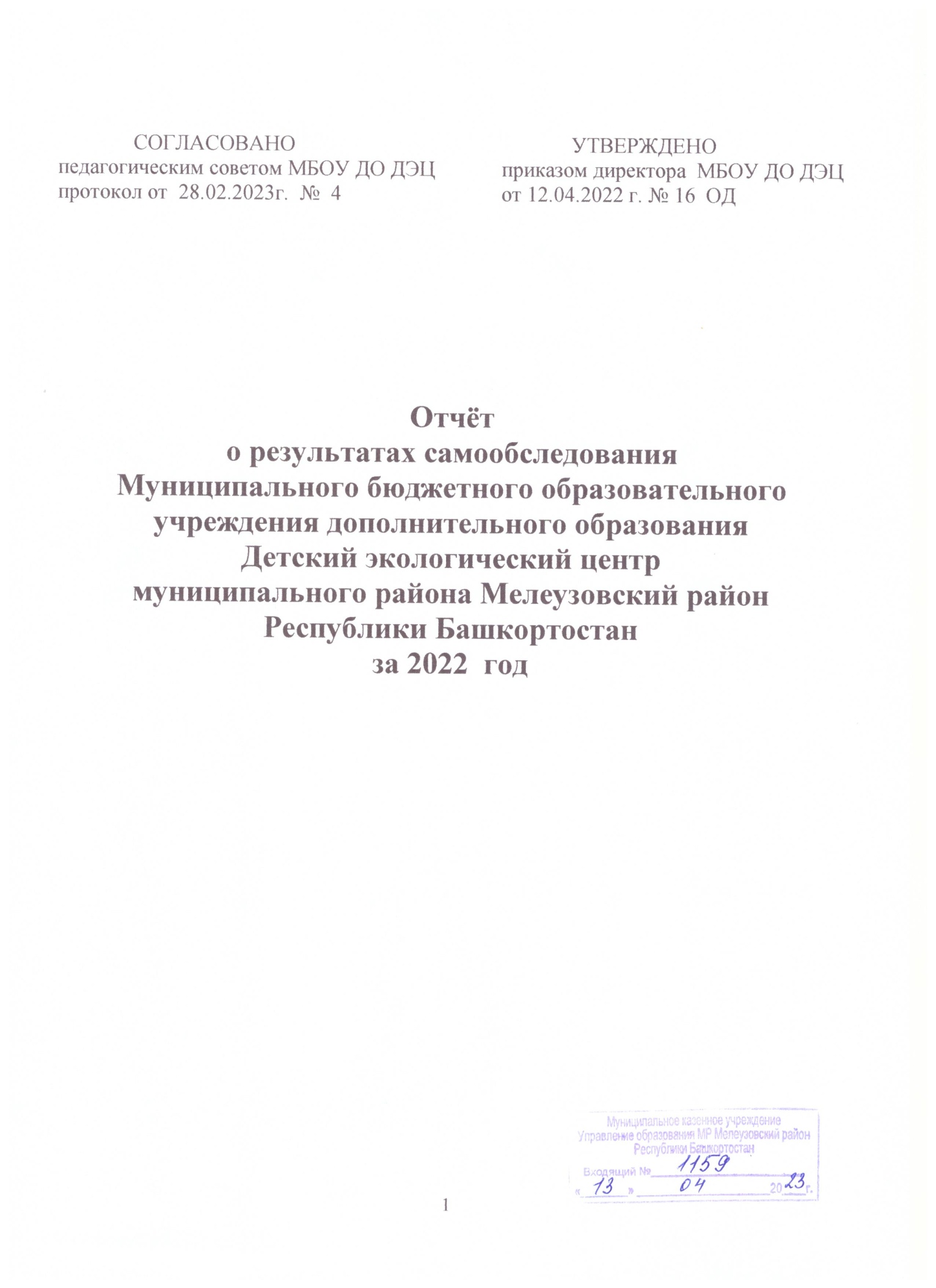 1. Общие сведения об  учреждении……………………………………………………………32. Оценка система управления учреждением………………………………………………3-43.Оценка образовательной деятельности …………………………………………………..4-53.1.  Предмет деятельности и цель работы Учреждения.3.2. Режим работы Учреждения.4. Оценка организации учебного процесса………………………………………………...5-84.1. Дополнительные общеобразовательные программы. 4.2.  Воспитательная работа.4.3. Инновационная  деятельность. 4.3.1. Педагогический   проект  «Развитие творческой одарённости».4.3.2. Индивидуальные образовательные траектории.4.4. Особые условия организации учебного процесса.5. Оценка содержания и качества подготовки учащихся……………………………….8-125.1. Качество образовательной деятельности.    5.2. Степень усвояемости  программного материала  по дополнительным общеобразовательным программам.6. Внутренняя система оценки качества образования……………………………………12-167.  Оценка качества кадрового обеспечения……………………………………………….16-217.1. Тарифно-квалификационные сведения о педагогах.7.2. Методическая работа педагогов8. Оценка учебно-методического обеспечения…………………………………………….21-278.1. Обеспеченность дополнительных общеобразовательных программ  учебно-методическими пособиями.8.2. Учебно-методическое оснащение.9. Оценка материально-технической базы………………………………………………….2710. Показатели деятельности…………………………………………………………………27-3011.  Соответствие деятельности учреждения  требованиям законодательства……….30-3112. Динамика развития в сравнении с предыдущим отчетным периодом………………311. Общие сведения об  учреждении.     Полное наименование образовательного учреждения в соответствии с Уставом:   Муниципальное бюджетное образовательное учреждение дополнительного образования  Детский экологический центр муниципального района Мелеузовский район Республики БашкортостанЮридический адрес: 453850, Россия, Республика Башкортостан, г. Мелеуз,  улица Первомайская, 1аФактический адрес:  453850, Россия,  Республика Башкортостан, г. Мелеуз, улица Первомайская, 1аТелефоны:                                 (34764)50690 Учредитель:  Администрация муниципального района  Мелеузовский район Республики Башкортостан453850, Республика Башкортостан,  г.Мелеуз, ул.  Воровского 11, тел (34764)31442Организационно-правовая форма:  учреждение по своей организационно-правовой форме является муниципальным бюджетным образовательным  учреждением, по типу образовательной организации - учреждением дополнительного образования.  Свидетельство о постановке на учет  Российской организации в налоговом органе по месту её нахождения.  Дата постановки 01.01.2013г., присвоен  инн\кпп 0263006080\026301001, серия 02 № 007326402Лицензия   № 3335 от 30.10.15г.   Учреждение является юридическим лицом, находящимся в ведомственном подчинении муниципального района Мелеузовский район Республики Башкортостан в лице Администрации муниципального района Мелеузовский район Республики Башкортостан.Учреждение осуществляет образовательную деятельность по режиму шестидневной рабочей недели.Филиалов, представительств и других подразделений  нет.  Руководитель учреждения:  директор     Шадрина Марина Михайловна      тел: (34764) 50690 2. Оценка системы управления учреждением.        Управление Учреждением осуществляется в соответствии с законодательством Российской Федерации, на основе сочетания принципов единоначалия и коллегиальности.          Единоличным исполнительным органом Учреждения является его руководитель  директор, назначаемый и освобождаемый от должности Учредителем. Руководитель Учреждения действует на основе законодательства и Устава Учреждения, осуществляет текущее руководство деятельностью Учреждения и подотчётен Учредителю.В Учреждении сформированы  коллегиальные органы управления, к которым относятся:общее собрание (конференция) работников Учреждения,   педагогический совет, Совет учреждения и другие. Коллегиальные  органы управления  формируются  в установленном Федеральным законом от 29.12.2012 №273-ФЗ «Об образовании в Российской Федерации», локальными нормативными актами Учреждения, уставом,  регистрируются в номенклатуре дел Учреждения.Общее собрание трудового коллектива - постоянно действующий коллегиальный орган управления Учреждением. Создан для рассмотрения основных вопросов трудовой деятельности.     Педагогический совет - постоянно действующий коллегиальный орган управления. Создан для  решения задач развития и совершенствования образовательной деятельности, повышения педагогического мастерства и творческого роста педагогов  и учащихся Учреждения.  Управляющий Совет создан с целью содействия осуществлению самоуправленческих начал, развитию инициативы коллектива, реализации прав автономии Учреждения в решении вопросов, способствующих организации образовательной и финансово-хозяйственной деятельности, расширению коллегиальных, демократических форм управления и воплощению в жизнь государственно-общественных принципов управления.    Профессиональный союз работников Учреждения - первичная профсоюзная организация Учреждения  является структурным подразделением Профсоюза работников народного образования и науки Российской Федерации  и структурным звеном Мелеузовской городской и районной организации Башкирской организации Профсоюза работников народного образования и науки РФ.   Основной целью первичной профсоюзной организации Учреждения  является реализация уставных целей и задач Профсоюза по представительству и защите индивидуальных и коллективных социально-трудовых, профессиональных прав и интересов членов Профсоюза при взаимодействии с работодателем, его представителями, органами местного самоуправления, общественными и иными организациями Учреждения.  3. Оценка образовательной деятельности.3.1.  Предмет деятельности и цель работы Учреждения.        Учреждение  осуществляет свою деятельность в соответствии с Федеральным законом от 29.12.2012 №273-ФЗ «Об образовании в Российской Федерации».        Предметом деятельности Учреждения являются: образовательная деятельность по дополнительным  общеобразовательным   программам естественнонаучной, туристско-краеведческой и социально-педагогической направленности.       Основной целью работы Учреждения является: формирование и развитие творческих способностей детей и взрослых, удовлетворение их индивидуальных потребностей в интеллектуальном, нравственном и физическом совершенствовании, формирование культуры здорового и безопасного образа жизни, укрепление здоровья, а также на организацию их свободного времени.       Учреждение осуществляет свою деятельность в соответствии с предметом и целями деятельности, определенными в соответствии с федеральными законами, иными нормативными правовыми актами и  уставом МБОУ ДО ДЭЦ.     Обучение в Учреждении проводится  в очной  форме обучения, на русском языке. Продолжительность обучения определяется дополнительными общеобразовательными   программами   и учебным планом.         Учреждение  организует образовательный процесс в соответствии с индивидуальными учебными планами в объединениях по интересам, сформированных в группы учащихся одного возраста или разных возрастных категорий (разновозрастные группы), являющиеся основным составом объединения, а также индивидуально.      Занятия в объединениях проводятся по дополнительным общеобразовательным  программам    естественно - научной, туристско-краеведческой, социально-педагогической направленности.  Дополнительные общеобразовательные программы самостоятельно разрабатываются и утверждаются Учреждением.       Учреждение осуществляет свою деятельность по реализации в полном объеме дополнительных общеобразовательных  программ в соответствии  с возрастными, психофизическими особенностями, склонностями, способностями, интересами и потребностями учащихся; создает  безопасные условия обучения, воспитания учащихся,  в соответствии с установленными нормами, обеспечивающими жизнь и здоровье учащихся, работников Учреждения; соблюдает права и свободы учащихся, родителей (законных представителей) несовершеннолетних учащихся, работников Учреждения. 3.2. Режим работы Учреждения.      Учреждение реализует дополнительные общеобразовательные  программы в течение всего календарного года, включая каникулярное время. Учебный год начинается 1 сентября, заканчивается 31 мая. Продолжительность учебного года -36 недель.Продолжительность учебной недели - 6 дней. Занятия проводятся в две смены:1 смена - 9.00ч. до 13.00ч.,  2 смена – с 13.00ч. до 20.00ч.        В соответствии с санитарно-эпидемиологическими правилами  и нормативами СП 2.4.3648-20 «Санитарно-эпидемио-логические требования к организациям воспитания и обучения, отдыха иоздоровления детей и молодежи»,   СП 1.2.3685-21 " Гигиенические нормативы и требования к обеспечению безопасности (или) безвредности для человека фактров среды обитания» "  и Уставом МБОУ ДО ДЭЦ  продолжительность и периодичность занятий:Расписание звонков:                                                       1 смена                                                           2  сменаЛетняя полевая практика с 1 июня  по 21июня.4. Оценка организации учебного процесса4.1.  Дополнительные общеобразовательные программы.         В область деятельности МБОУ ДО ДЭЦ входят несколько образовательных направлений: естественно-научное, эколого-биологическое, туристско-краеведческое, социально-педагогическое. Обучение в объединениях ведётся по 14 дополнительным общеобразовательным программам, которые являются общеразвивающими программами. 11 образовательная  программа является  основой  образовательной  деятельности  естественно - научной  направленности, 2  программы – туристско-краеведческой направленности, 1  программы  социально-педагогической  направленности. Сроки обучения по программам: 4 года – 1 программа, от 1 до 3 лет – 8 программ, до 1 года – 5 программ   Программный материал объединений рассчитан на разные возрастные группы от 7 до 16 лет.        Все   программы  выполнены в авторском варианте и адаптированы к местным условиям: возрасту детей, образовательным запросам и интересам, наличию краеведческого материала. Образовательные программы  рассматриваются методическим экспертным  советом   МБОУ ДО  ДЭЦ, имеют экспертное заключение, реализуются согласно закону об образовании, соответствуют целям и задачам деятельности МБОУ ДО ДЭЦ. Весь программный материал подразделен на учебные курсы по годам обучения. Программа каждого года обучения имеет тематический план, который раскрывает последовательность и  поэтапность  осуществления программы, а также план воспитательной работы.      В учреждении  обучаются 838 учащихся в 46 учебных группах, из них –130 учащихся первого года обучения, 558 – второго года обучения, 151 – третьего года обучения.                  В процессе реализации дополнительных общеобразовательных программ сочетаются индивидуальные, групповые и массовые формы работы с детьми, используются традиционные  элементы новых технологий обучения. Внедряются в практику занятий обучение исследовательской деятельности. 4.2.  Воспитательная работа.             Цель воспитательной работы МБОУ ДО ДЭЦ – создание единого воспитательного пространства на основе интеллектуального развития, профессионального самоопределения и образовательно-развивающей деятельности подростков.          Для реализации цели поставлены следующие  задачи: создание условий для интеллектуального, эстетического, физического, коммуникативного самовыражения личности учащегося; изучение потребностей, интересов, склонностей и других личностных характеристик детей; воспитание в детях взаимоуважение (взаимопомощь, доброе отношение друг к другу); формирование бережного отношения к природе; развитие творческой деятельности; развитие активной жизненной позиции учащихся;  внедрение  инновационных  педагогических технологий, форм и методов воспитания. Воспитательная работа в Учреждении строится с учетом возрастного критерия учащихся.          В рамках реализации интеллектуального направления  для учащихся традиционно проводятся массовые интеллектуально-развивающие мероприятия муниципальный слёт юных экологов, «День птиц», «Путешествие капельки», «Робинзонада» и многие другие.        Духовно- нравственное направление формирует у учащихся понимание смысла человеческого существования, ценности своей жизни и жизни других людей. Данное направление воспитательной работы нацелено на то, чтобы открыть самый широкий простор для творческой деятельности учащихся, сделать их жизнь богатой и многогранной. В рамках данного направления реализуются мероприятия по здоровому образу жизни, профилактике вредных привычек, беседы по половому воспитанию подростков, КВН, викторины, конкурсы «Папа, мама, я – дружная семья», «А ну-ка, парни!», изучение родословных и др.         Гражданско-патриотическое воспитание осуществляется посредством реализации образовательно-воспитательного проекта «Растем патриотами», проведением военно-спортивной игры «Зарница», проведением походов и экскурсий по родному краю, участием в республиканских конкурсах «Башкортостан – мой край родной», «Дорогами Отечества», сбором информации и проведением встреч с известными людьми района и Республики Башкортостан, с участниками СВО.          В рамках экологического направления проводятся природоохранные акции «Кормушка», «Первоцвет», «Скворец», «В мире нет вещей ненужных», «День Земли».   Организованы и проведены массовые мероприятия «Робинзонада», муниципальный слёт и др.         Туристско-краеведческое направление создает  условия для реализации краеведческой деятельности и детского туризма, развития и укрепления физического здоровья учащихся. В рамках данного направления функционирует ДЭТЛ «Привольная поляна», ежегодно проводится туристический слёт для младших школьников «Рюкзачок», спортивное ориентирование для учащихся старших классов, учащиеся принимают участие в соревнованиях по пешеходному туризму.4.3. Инновационная  деятельность. 4.3.1. Педагогический   проект  «Развитие творческой одарённости».          В Детском экологическом центре  создан комплекс организационно-педагогических условий для  выявления и развития творческой  индивидуальности  одарённых детей - это работа педагогов и детей  по педагогическому   проекту  «Развитие творческой одарённости». Главные  направления  работы проекта:  пропаганда экологических знаний путём вовлечения детей в массовые мероприятия, создание образовательной среды для развития и поддержки творческой одарённости ребёнка, социальная адаптация детей, профессиональная ориентация. Работа в рамках проекта ведётся на трёх образовательных уровнях.  Включаясь  в   образовательный процесс,   ребёнок переходит с одного уровня  образовательного  пространства на другой.Первый образовательный уровень педагогического проекта «Развитие творческой одарённости» - система мероприятий по выявлению одарённых  детей в области экологии с их дальнейшим привлечением к обучению в творческих объединениях.Второй образовательный уровень педагогического проекта «Развитие творческой одарённости» - обучение детей в  творческих объединениях  по учебно-исследовательским программам.  Учащиеся  творческих объединений  вовлекаются в работу эколого-краеведческих  образовательных проектов. Это третий  уровень работы педагогического проекта «Развитие творческой одарённости».	          Для реализации  педагогического проекта «Развитие творческой одарённости» создано необходимое программно - методическое обеспечение: положение  об экологической игре «Робинзонада», о муниципальном слёте юных экологов,  о летней полевой практике в  Детском палаточном лагере «Привольная поляна», о научном обществе детей и педагогов «Открытие»,  о творческой группе учащихся;  разработана  программа  работы  Детского палаточного лагеря  «Привольная поляна», дополнительные общеобразовательные программы  учебно – исследовательской  направленности,  методические  рекомендации  по прохождению  туристических маршрутов. В процессе реализации педагогического проекта «Развитие творческой одарённости» формируется личность ребёнка, владеющая  экологическими знаниями и навыками исследовательской работы, культурой экологического поведения и общечеловеческими нравственно-ценностными ориентациями, экологическим мировоззрением и личным природоохранным поведением.4.3.2. Индивидуальные образовательные траектории.        В учреждении реализуются дополнительные общеобразовательные  программы учебно-исследовательской направленности: «Экологи-исследователи»,  «Исследователи природы»,  «Охрана окружающей среды», «Природа родного края». Педагоги учреждения, работающие по дополнительным общеобразовательным  программам учебно-исследовательской направленности создают  индивидуальные образовательные траектории   – персональный путь реализации личностного потенциала каждого ученика. Личностный потенциал ученика – это совокупность его способностей: познавательных, творческих, коммуникативных.  Под индивидуальной образовательной траекторией понимается содержание образования и уровни его освоения, в соответствии с дополнительной общеобразовательной программой  и запросом ученика для достижения личностно значимых образовательных результатов. Содержание индивидуальной образовательной траекторией определяется дополнительными общеобразовательными программами в рамках учебного плана  учреждения. Индивидуальная  образовательная траектории  нацелена на получение прикладных знаний, умений и навыков в области экологии и краеведения, на  формирование дополнительных знаний, умений и навыков, на увеличение объема содержания образования. При составлении индивидуальной образовательной траектории учитываются  возможности, способности, перспективы, интересы учащегося. На занятиях  учитывает индивидуальные интересы детей; особенности учебной деятельности; предпочитаемые виды учебных занятий; способы работы с учебным материалом; особенности усвоения учебного материала. Сам ученик, вместе с педагогом  выбирает  способы, виды деятельности, формы контроля, т.е. программирует свою образовательную деятельность. Результаты движения по образовательной траектории  проверяются  ориентируясь на созданный учениками продукт; полученные знания, которые реализуются в умениях оперировать ими в стандартной или творческой ситуации, отмечая формирование различного вида умений – мыслительных, коммуникативных, познавательных и т.д.          В результате индивидуального образовательного движения каждый ученик пишет учебно-исследовательскую работу, участвует в конкурсах и олимпиадах  муниципального,  республиканского и российского  уровней.  5. Оценка  содержания и качества подготовки учащихся.5.1. Качество образовательной деятельности.                Качество образовательной деятельности определяется по результатам тестирований, собеседований, итоговых занятий, игр, конкурсов, походов. Результативность реализуемых программ оценивается по степени участия детей в олимпиадах, конференциях, конкурсах.      Учащиеся   приняли участие в муниципальных  конкурсах со следующими результатами:           Учащиеся приняли участие в Республиканских конкурсах со следующими результатами:         Учащиеся  приняли участие во Всероссийских конкурсов со следующими результатами:   По сравнению с прошлым годом увеличилось количество участников и призёров республиканских конкурсов на 7 и 5 соответственно. Увеличилось количество участников и призеров всероссийских конкурсов на 4 и 2 соответственно. 5.2. Степень усвояемости  программного материала  по дополнительным общеобразовательным программам.Естественно - научное направление                                       Туристско-краеведческое направлениеСтепень усвоения программного  повысилось  на 1,7%6. Внутренняя система оценки качества образования.       Локальным актом, регламентирующим внутреннюю оценку качества образования является «Положение о внутренней системе оценки качества образования» (далее -ВСОКО)  (приказ № 60 ОД от 31.08.2021г.) Целью внутренней системы оценки качества образования является получение объективной информации о состоянии качества дополнительного образования, тенденциях его изменения и причинах, влияющих на его уровень. В рамках ВСОКО оценивается: качество образовательных программ; качество условий реализации образовательных программ; качество образовательных результатов учащихся; удовлетворенность потребителей качеством образования.  Основными задачами внутренней системы оценки качества образования являются: формирование единого понимания критериев дополнительного образования и подходов к его измерению; информационное, аналитическое и экспертное обеспечение мониторинга системы дополнительного образования в учреждении; разработка единой информационно-технологической базы системы оценки качества дополнительного образования; определение форматов собираемой информации и разработка технологии ее использования в качестве информационной основы принятия управленческих решений; выявление факторов, влияющих на повышение качества дополнительного образования; повышение квалификации педагогических работников, аттестации педагогов, индивидуальных достижений учащихся;  реализация механизмов общественной экспертизы, гласности и коллегиальности при принятии стратегических решений в области оценки качества дополнительного образования детей.                                        Мониторинг личностного развития учащихся       Значительно увеличилось количество учащихся, обладающих личностными  качествами (показатель сформированности):-сформированность активной гражданской позиции; российская идентичность (освоение понятия  российской идентичности. Принятие культурно- исторических практик России) на 15,6 % ;-сформированность активной гражданской позиции; российская идентичность (социально-культурный опыт учащихся) на 45,9%;-сформированность ценностного отношения к  труду (демонстрация уважения к труду как способу самореализации) на 25%.      Незначительно увеличилось количество учащихся, обладающих личностными  качествами (показатель сформированности):-сформированность активной гражданской позиции; российская идентичность (наличие ценностной ориентации гражданского выбора и   владение общественно-политической терминологией) на  6 %;-сформированность культуры здорового образа жизни; ценностное отношение к труду (демонстрация культуры   здорового  образа жизни в среде образования и социальных практиках) на 9 %;-готовность и способность к саморазвитию на основе существующих
норм морали, национальных традиций, традиций этноса (опыт выполнения учащимся проектов,
тематика которых свидетельствует о патриотических чувствах учащегося, его интересе к культуре и истории своего  народа, ценностям семьи и брака) на 2,7%;-сформированность личностных универсальных учебных действий (готовность и способность
 к смыслообразованию и морально- этической ориентации) на 13%.       Осталось на прежнем уровне количество учащихся, обладающих личностными  качествами (показатель сформированности):-готовность и способность к саморазвитию на основе существующих норм морали,  национальных традиций, традиций этноса (освоение учащимися существующих норм морали,
национальных традиций, традиций этноса);-сформированность основ экологической культуры (готовность учащихся к экологически безопасному поведению в быту).                       Показатели оценки предметных образовательных результатовЧисленность/удельный вес численности учащихся – победителей и призеров олимпиад, смотров, конкурсов, в общей численности учащихся: - на муниципальном уровне остался прежним- на региональном уровне увеличился  на 0,8 %-на федеральном уровне увеличился  на 0,4 %7.  Оценка качества кадрового обеспечения.7.1. Тарифно-квалификационные сведения о педагогах.        В учреждении  работают 9  педагогов  дополнительного образования и 2 совместителя.   Из числа основных работников 100 %  педагогов имеют высшее  образование, 90 %- высшее педагогическое, 89% педагогов имеют высшую квалифицированную категорию.  Из 9 педагогов - 3 имеют звание «Отличник образования РБ», 1 педагог имеет  звание «Почетный работник общего образования РФ», 1 педагог награжден  Почётной грамотой Министерства образования РФ,  1 педагог награждён Почётной грамотой Министерства просвещения РФ, 4 педагога награжден Почетной грамотой Министерства образования РБ, 3 педагога – обладатели Гранта Главы Администрации муниципального района Мелеузовский район РБ. Основные принципы кадровой политики направлены:-на сохранение, укрепление и развитие кадрового потенциала;-на  создание квалифицированного коллектива, способного работать в современных условиях;-на повышения уровня квалификации персонала.7.2. Методическая работа педагоговПедагоги учреждения работают по методическим или проблемным темам с положительными результатами.                                 Педагоги являются руководителями  образовательных  проектов.     По результатам анализа эффективности работы педагогов по  методическим или проблемным темам, по образовательным проектам  можно отметить стабильные результаты на республиканском уровне у педагогов  Ильясовой Л.Т. , Хаирова А.С. , Торгашова О.А., Ишмухаметовой С.А.; на всероссийском уровне высокие результаты у педагога Ишмухаметовой С.А.   Курсы повышения квалификации по специальности прошли 2 педагога. Высшую квалификационную категорию подтвердил 4 педагога.        Оценивая кадровое обеспечение  Учреждения, являющееся одним из условий, которое определяет качество подготовки учащихся, необходимо констатировать следующее:-образовательная деятельность в Учреждении обеспечена квалифицированным профессиональным педагогическим составом;- кадровый потенциал Учреждения  динамично развивается на основе целенаправленной работы по повышению квалификации педагогов.8. Оценка учебно-методического обеспечения8.1. Обеспеченность дополнительных общеобразовательных программ  учебно-методическими пособиями.8.2. Учебно-методическое оснащение.Учреждение имеет удовлетворительное научно-методическое и материальное обеспечение учебно-воспитательного процесса:- имеется подписка на электронные профессиональные издания  издательского дома  «1 сентября»: «Биология», «География», «Здоровье детей»,  «Управление школой»,  «Спорт в школе», «ОБЖ», «Классное руководство»;  -  имеется систематическая подписка на периодическую печать;-  разработан и функционирует педагогический проект «Развитие  творческой одарённости детей», краеведческий проект «Растём патриотами»;- разработана основная учебная документация: расписание работы  объединений, учебный план, годовой план учебно - воспитательной  работы учреждения, дополнительные общеобразовательные программы, планы учебно-воспитательной работы  объединений;- функционирует  внутренняя система оценки качества образования; - осуществляется ежемесячный контроль   учебно-воспитательного  процесса (по графику);-оформлен коллекционный, раздаточный материал    для учащихся, наглядные пособия, выставочный материал;- имеются персональные учительские сайты в сети образовательных сайтов  проекта «Инфоурок»;- ведётся работа в информационных системах Навигатор;-имеются персональные страницы педагогов на образовательном сайте «Образовательные инициативы»;- имеется  сайт  учреждения  http://dec674.wix.com/doddec. - имеется страница учреждения в соцсетях  https:|//vk.com/club173008046        Обеспеченность дополнительных общеобразовательных программ  учебно-методическими пособиями и учебно-методическим оснащение образовательного процесса позволяет реализовывать дополнительные общеобразовательные программы в полном объёме. 9. Оценка материально-технической  базы       В учреждении имеются 4 учебных кабинета, 2 административных кабинета, уголок «Живой природы».  Обучение учащихся ведётся в две смены: 1 смена - с 8.00ч. до 12.00ч. , 2 смена- с 14.00 ч. до 17.00ч., с 17.00ч. до 20.00ч. В связи с этим площадь учебных кабинетов соответствует нормам наполняемости. В учебных кабинетах имеется сеть интернет, 4 компьютера, 1 ноутбук, 2 принтера, 3 принтера-сканера, 3 телевизора, проектор, цифровой микроскоп, световые микроскопы, туристическое снаряжение, ученическая мебель, что позволяет организовать учебный процесс с использованием новых информационно-коммуникативных технологий.       Для проведения обеззараживания воздуха в кабинетах имеется 3 рециркулятора бактерицидных, для проведения термометрии имеется  термометры. В учреждении имеется необходимость в приобретении 2 компьютеров и 1 телевизора. Материальна - техническая база позволяет реализовать дополнительные общеобразовательные программы в полном объёме.10. Показатели деятельности.11.  Соответствие деятельности учреждения  требованиям законодательства.  Учреждение осуществляет свою деятельность в соответствии с законодательством:-Федеральным  Законом от 29.12.2012 №273-ФЗ «Об образовании в Российской Федерации» с изменениями от 8.12.2020г.; - Приказом  Министерства просвещения РФ от 27 июля 2022 г. N 629 “Об утверждении Порядка организации и осуществления образовательной   деятельности по дополнительным общеобразовательным программам”-Порядком применения организациями, осуществляющими образовательную деятельность, электронного обучения, дистанционных образовательных технологий при реализации образовательных программ (утверждён  приказом Министерства образования и науки Российской Федерации от 23 августа 2017 г. N 816); - Письмом Минобрнауки России от 18.11.2015 № 09-3242 «Методические рекомендации по проектированию дополнительных общеразвивающих программ»;- СП 2.4.3648-20 Санитарно-эпидемиологическими  требованиями к организациям воспитания и обучения, отдыха и оздоровления детей и молодежи (постановление  от 28 сентября 2020 года N 28;- Приказом Минобрнауки от 23.08.2017 № 816 «Об утверждении Порядка применения организациями, осуществляющими образовательную деятельность, электронного обучения, дистанционных образовательных технологий при реализации образовательных программ»; - методическими рекомендациями по реализации образовательных программ  с применением электронного обучения и дистанционных образовательных технологий (письмо МП РФ №99/04 от 19.03.2020г.);- рекомендациями Федеральной службы по надзору в сфере прав потребителей  и благополучия человека от 10.03.2020г. № 02/3853-2020-27 по профилактике новой коронавирусной  инфекции;-  Уставом  МБОУ ДО  ДЭЦ и другими локальными актами.В соответствии с требованиями законодательства Учреждение:- обеспечивает реализацию в полном объеме дополнительных общеобразовательных  программ, соответствие применяемых форм, средств, методов обучения и воспитания возрастным, психофизическим особенностям, склонностям, способностям, интересам и потребностям учащихся;- создаёт безопасные условия обучения, воспитания учащихся,  в соответствии с установленными нормами, обеспечивающими жизнь и здоровье учащихся, работников Учреждения;- соблюдает права и свободы учащихся, родителей (законных представителей) несовершеннолетних учащихся, работников Учреждения. 12. Динамика развития в сравнении с предыдущим отчетным периодом.         Учреждение осуществляет свою деятельность по реализации в полном объеме дополнительных общеобразовательных  программ в соответствии  с возрастными, психофизическими особенностями, склонностями, способностями, интересами и потребностями учащихся; создает  безопасные условия обучения, воспитания учащихся,  в соответствии с установленными нормами, обеспечивающими жизнь и здоровье учащихся, работников Учреждения; соблюдает права и свободы учащихся, родителей (законных представителей) несовершеннолетних учащихся, работников Учреждения.         Численность/удельный вес численности учащихся – победителей и призеров олимпиад, смотров, конкурсов, в общей численности учащихся на муниципальном уровне остался прежним; на региональном уровне увеличился  на 0,8 %; на федеральном уровне увеличился  на 0,4 %         Степень усвоения программного  повысилось  на 1,7%         Значительно увеличилось количество учащихся, обладающих личностными  качествами (показатель сформированности) таких как  сформированность активной гражданской позиции; российская идентичность (освоение понятия  российской идентичности. Принятие культурно- исторических практик России) на 15,6 % ;сформированность активной гражданской позиции; российская идентичность (социально-культурный опыт учащихся) на 45,9%; сформированность ценностного отношения к  труду (демонстрация уважения к труду как способу самореализации) на 25%.           По результатам анализа эффективности работы педагогов по  методическим или проблемным темам, по образовательным проектам  можно отметить стабильные результаты на республиканском уровне у педагогов  Ильясовой Л.Т. , Хаирова А.С. , Торгашова О.А., Ишмухаметовой С.А.; на всероссийском уровне высокие результаты у педагога Ишмухаметовой С.А.        Педагогические кадры систематически проходят курсы повышения квалификации и подтверждают и повышают  квалификационные категории.          Оценивая кадровое обеспечение  Учреждения, являющееся одним из условий, которое определяет качество подготовки учащихся, необходимо констатировать следующее: образовательная деятельность в Учреждении обеспечена квалифицированным профессиональным педагогическим составом; кадровый потенциал Учреждения  динамично развивается на основе целенаправленной работы по повышению квалификации педагогов.        Анализ деятельности Учреждения  указывает на то, что Учреждение  имеет достаточную инфраструктуру, которая соответствует требованиям  СП 2.4.3648-20 «Санитарно-эпидемиологические требования к организациям воспитания и обучения, отдыха и оздоровления детей и молодежи».   Учреждение  укомплектовано достаточным количеством педагогических и иных работников, которые имеют высокую квалификацию и регулярно проходят повышение квалификации, что позволяет реализовывать  дополнительные общеобразовательные программы в полном объеме и обеспечивать стабильные качественные  результаты образовательных достижений учащихся.       Обеспеченность дополнительных общеобразовательных программ  учебно-методическими пособиями, учебно-методическим оснащение и материально - техническая база образовательного процесса позволяет реализовывать дополнительные общеобразовательные программы в полном объёме.ПоказателиЕстественно -научное направлениеТуристско-краеведческое направлениеСоциально-педагогическое направлениеПродолжительность учебной недели (дней)666Продолжительность занятий (мин)  3 занятия по 45 мин.3 занятия по 45 мин.3 занятия по 45 мин.Продолжительность перерывов (мин) 151515 Периодичность проведения занятий 2-3 занятия неделю2 -3 занятия в неделю2 -3 занятия в неделю№  занятия Время занятияперемена 1 9.00 – 9.45152 10.00 – 10.45 153 11.00 – 11.45 15 4 12.00 – 12.45 15 5 13.00 – 13.45 15 №  занятия Время занятияперемена 1 14.00 – 14.45152 15.00 – 15.45 153 16.00 – 16.45 15 4 17.00 – 17.45 15 5 18.00 – 18.45 15 619.00-19.4519.00-19.45№Название конкурсаФ.И. участникарезультатФ.И.О. руководителя1Муниципальный этап всероссийской олимпиады школьников по экологииВалеева Карина Каримова КамилаШагманова АминаКашаева АйгульКунакбаева МиланапобедительпобедительпобедительпобедительпобедительИшмухаметова С.А.1Муниципальный этап всероссийской олимпиады школьников по экологииБучнева СтаниславаХрипунова ВероникаучастникпризёрТоргашова Н.Н.1Муниципальный этап всероссийской олимпиады школьников по экологииЛюбушкин ДмитрийпризёрТоргашов О.А.2 Муниципальная научно-практическая конференция «День знаний, науки и творчества-2022»Ишмухаметов АгзамАубаев Дим1 место3 местоИшмухаметова С.А.Немкова Н.А.3Муниципальный этап ВсОШ по географии6 учащихсяучастникиИльясова Л.Т.№Название конкурсаФ.И. участникарезультатФ.И.О. руководителя1Региональный этап Всероссийской олимпиады школьников по экологии (г. Уфа)Каримова КамилаВалеева КаринаЛюбушкин ДмитрийпризёрпризёрпризёрИшмухаметова С.А. Торгашов О.А.2Республиканский конкурс исследовательских работ «Открытие - 2030»Ишмухаметов АгзамКаримова Камила2 место3 местоИшмухаметова С.А.2Республиканский конкурс исследовательских работ «Открытие - 2030»Абзалилова Наиля2 местоИльясова Л.Т.3Региональный этап международного конкурса «Зелёная планета»Любушкин Дмитрий победительТоргашов О.А.4Республиканский конкурс «Вместе ярче!»Ульмасбаева Полина1 местоУльмасбаева Р.Р.5Региональный этап всероссийского конкурса им. Вернадского Каримова Камилладиплом 2 2 степениИшмухаметова С.А.6Региональный этап всероссийского конкурса исследовательских работ дошкольников и младших школьников «Я - исследователь»Ишмухаметов АгзамАмерханова ВикторияЮлдашева Дианапобедитель2 место3 местоИшмухаметова Ишмухаметова С.А.Ильясова Л.Т.7Республиканская НПК «Я - исследователь» в рамках «Марша парков»Зверева ИринаВалеева КаринаИшмухаметов АгзамЛюбушкин ДмитрийУльмасбаева ПолинаАбзалилова Наиля Юлдашева ДианаАубаев Дим3 место1 место1 место1 место2 место1 место3 место1местоИшмухаметова С.А.Ишмухаметова С.А.Торгашов О.А.Ульмасбаева Р.Р.Ильясова Л.Т.Ильясова Л.Т.Немкова Н.А.8Республиканский экологический диктант6 участниковДипломы 2 и 3 3 степени и 4 4 сертификата участияТоргашов О.А.Торгашова Н.Н.Ишмухаметова С.А.9Республиканский чемпионат по финансовой грамотности «Из копеек – рубль, из ручейков- море»Объединение «Юные натуралисты»(6человек)3 местоИльясова Л.Т.10Региональный этап всероссийского водного конкурсаВалеева КаринаЛюбушкин Дмитрий2 место3 местоИшмухаметова С.А.Торгашов О.А.№Название конкурсаФ.И. участникаРезультатФ.И.О. руководителя1Всероссийский конкурс дошкольников и младших школьников «Я - исследователь», г. СочиИшмухаметов АгзампобедительИшмухаметова С.А.2Всероссийская онлайн-олимпиада «Всезнайки»Суяргулов МаратАлымов НикитаУльмасбаева Полина 2 место2 место3 местоСуяргулова Г.И.Шадрина М.М.Ульмасбаева Р.Р.3Балтийский инженерно-технический конкурс, г. Санкт-ПетербургВалеева КаринапобедительИшмухаметова С.А4Всероссийский онлайн- конкурс «Престиж»Раипов Муртаза1 местоИльясова Л.Т.Уровни конкурсовКоличество конкурсов, в которых приняли участие учащиеся Количество призовых местМуниципальные 169Республиканские конкурсы3525Всероссийские конкурсы44№Наименование образовательной программыФ.И.О педагогаСрок обученияВозрастучащихсяСтепень усвоения программного материала1Дополнительная общеобразовательная программа  «Робинзоны»Торгашова Н.Н2  года10-13 лет842Дополнительная общеобразовательная программа  «Юные исследователи родного края»Торгашова Н.Н3 года12-15 лет84,53Дополнительная общеобразовательная программа  «Юные экологи»Немкова Н.А3 года7- 12 лет84 4Дополнительная общеобразовательная программа «Гидробиологи»Торгашов О.А3 года12-15 лет85 5Дополнительная общеобразовательная программа  «Орнитологи»Торгашов О.А.3 года12-15 лет84 6Дополнительная общеобразовательная программа  «Юные натуралисты»Ишмухаметова С.А. 3 года8-10лет84,7 6Дополнительная общеобразовательная программа  «Юные натуралисты»Суяргулова Г.И.1 год12-15 лет84 6Дополнительная общеобразовательная программа  «Юные натуралисты»Ильясова Л.Т.3  года14-16 лет11-13 лет847Дополнительная общеобразовательная программа  «Экология Башкортостана»Ишмухаметова С.А. 4  года12-15 лет858Дополнительная общеобразовательная программа  «Экологи-исследователи»Торгашов О.А.3года14-17 лет869Дополнительная общеобразовательная программа «Исследователи природы»Торгашова Н.Н.3 года14-17 лет8410Дополнительная общеобразовательная программа «Охрана окружающей среды»Немкова Н.А. 1 год12-15 лет8511Дополнительная общеобразовательная программа «Природа родного края»Ишмухаметова С.А2 года12-15 лет86№Наименование образовательной программыФ.И.О педагогаСрок обученияВозрастучащихсяСтепень усвоения програмного материала1Дополнительная общеобразовательная программа  «Юные туристы»Хаиров А.С.1 год10-18 лет852Дополнительная общеобразовательная программа  «Юные краеведы» Ульмасбаева Р.Р.1  год9-12лет84,52Дополнительная общеобразовательная программа  «Юные краеведы»Шадрина М.М.1 год9-12 лет852Дополнительная общеобразовательная программа  «Юные краеведы» Аскарова Н.Р.3 года7-11 лет 86    Показатели деятельности                      Результативностьдоступность дополнительного образования100%успешность освоения учащимися дополнительных общеобразовательных  программ84,7 %эффективность использования материально-технического обеспечениядоступ к сети интернет в учебных кабинетах позволяет использовать этот ресурс для решения задач обучения по индивидуальным образовательным траекториям, наличие туристического снаряжения позволяет повысить результативность участия в туристических мероприятияхрезультативность воспитательной работысоздано единое воспитательное пространство на основе интеллектуального развития, профессионального самоопределения и образовательно-развивающей деятельности подростковбезопасность образовательного пространствафункционируют локальные акты по соблюдению безопасности, проводятся профилактические мероприятия с учащимися и родителями, проводятся тренировочные эвакуацииуровень кадрового потенциалаобразовательная деятельность в Учреждении обеспечена квалифицированным профессиональным педагогическим составом;  кадровый потенциал динамично развивается на основе целенаправленной работы по повышению квалификации педагогов. Все педагоги учреждения соответствуют базовым требованиям профессионального стандарта для обобщённой трудовой функции «преподавание по дополнительным общеобразовательным программа»степень открытости системы образованияведётся  сотрудничество  с общеобразовательными учреждениями по реализации общеобразовательных программ в части внеурочной деятельности№Диагностируемое личностное качество (показатель сформированности)Предмет
мониторинга по показателюОценочная процедураОбщее количество учащихся  Количество учащихся обладающих личностным качеством (чел.)Учащиеся, обладающие личностным качеством (%)1Сформированность личностных универсальных учебных действий (готовность и способность
 к смыслообразованию и морально- этической ориентации)Количество  учащихся,
демонстрирующих готовность
 и способность к смыслообразованию и  морально- этической ориентацииВстроенное
наблюдение838630752Сформированность активной
гражданской позиции; российская идентичность (наличие ценностной ориентации гражданского выбора и   владение общественно-политической терминологией)Количество учащихся,
демонстрирующих наличие ценностной
ориентации гражданского выбора и
владение общественно-
политической терминологиейВстроенное наблюдение. Тестирование.83865077,63Сформированность активной
гражданской позиции; российская идентичность (освоение понятия  российской идентичности. Принятие культурно- исторических практик России)Количество учащихся, освоивших понятие российской идентичности и демонстрирующих принятие культурно-
исторически практик РоссииВстроенное педагогическое
наблюдение. Опрос.83855065,64Сформированность активной
гражданской позиции; российская
идентичность (социально-культурный опыт учащихся)Единицы портфолио,
подтверждающие социально-культурный опыт учащегосяСтатистический учет83872085,95Готовность и  способность к
 саморазвитию на основе существующих
норм морали,  национальных традиций,
 традиций этноса (освоение  учащимися
существующих норм морали,
национальных традиций, традиций
этноса)Количество учащихся,
демонстрирующих освоение содержания понятий: ценностная ориентация,
нормы морали, национальная
и этническая идентичность, семья, бракОпрос838708846Готовность и способность к саморазвитию на основе существующих
норм морали, национальных
традиций,традиций этноса (опыт выполнения учащимся проектов,
 тематика которых свидетельствует о
патриотических чувствах учащегося,
 его интересе к культуре и истории
 своего  народа, ценностям семьи и брака)Количество учащихся, имеющих завершенные и презентованные проекты, тематика которых свидетельствует о патриотических  чувствах учащегося, его интересе к  культуре и  истории своего народаСтатистиче
ский учет83814016.77Сформированность культуры здорового образа жизни;
 ценностное отношение к труду (демонстрация культуры   здорового  образа жизни в среде образования и социальных практиках)Участие в спортивно –оздоровительных мероприятиях, экскурсиях,  походахСоблюдение элементарных правил гигиены.Статистиче
 ский учет83880095,48Сформированность ценностного
отношения к  труду (демонстрация уважения к труду как способу
самореализации)Уровень активности участия в
трудовых  практиках, в том числе в
качестве  волонтераОтзыв
руководителя объединения83853063,29Сформированность основ
экологической культуры (готовность
учащихся к экологически безопасному
поведению в быту)Освоение понятий
экологического содержания. Единицы
портфолио, подтверждающие социально-
культурный опыт учащегосяОпрос.Статистический учет83872086№Показатели оценки предметных образовательных результатовЕдиница измерения Чел./%1Численность/удельный вес учащихся со степенью усвоение программного материала дополнительных общеобразовательных программ (более 80%)770 чел, 91,8 %2Численность/удельный вес учащихся со степенью усвоение программного материала дополнительных общеобразовательных программ (менее 80%) 68 чел. , 8,2 %3Численность/удельный вес численности учащихся, принявших участие в различных олимпиадах, смотрах, конкурсах, в общей численности учащихся 560 чел., 66,8 %4Численность/удельный вес численности учащихся – победителей и призеров олимпиад, смотров, конкурсов, в общей численности учащихся, в том числе: 53 чел., 6,3 %4– муниципального уровня; 9 чел.,  1%4– регионального уровня; 25 чел.,  3 %– федерального уровня; 4  чел.,  0,4 %– международного уровня№Ф.И.Остажобразованиекатегориядолжностьнаградыкурсы1Шадрина Марина Михайловна37высшее. БГПИ, 1980г.высшаядиректорОтличник образования РБ      Почетный работник общего образования РФ  Диплом о профессиональной переподготовке «Менеджмент в образовании», 340 часов частное учреждение дополнительного профессионального образования «учебно-деловой центр «Знания Плюс», рег. № 354-ДПО от 30.07.2019 «Ключевые компетенции цифровой экономики», 72 часа Ассоциация образовательных организаций «Электронное образование Республики Башкортостан», рег.№2740 от14.09.2020 г«Управление проектной деятельностью учащихся в образовательной организации», 72 часа ЦНППМПР ГБПОУ Уфимский многопрофильный профессиональный колледж, рег. № 003189 от 01.06.2021 г     2Суяргулова Гульнара ИрековнаВысшее, ФГБОУ ВО "Московский государственный университет технологий и управления имени К.Г.Разумовского", 2016г.перваяпедагог дополнительного образования-«Практика дополнительного образования и инновационные подходы к организации учебного процесса», 72 часа Частное образовательное ДПО «Приуральский центр дополнительного профессионального образования», рег. №0386-21 от 29.09.2021 г«Ключевые компетенции цифровой экономики», 72 часа Ассоциация образовательных организаций «Электронное образование Республики Башкортостан», 2020 «Использование сервиса Google в работе учителя», 72 часа Центр непрерывного повышения профессионального мастерства педагогических работников ГБПОУ Уфимский многопрофильный профессиональный колледж, рег.№002682 от 30.04.2021 г3Торгашов Олег Анатольевич29высшее, Удмуртский государственный университет.,  1993г.высшаяпедагог дополнительного образованияОтличник образования РБПочётная грамота МП  РФ «Организация деятельности педагога дополнительного образования в современных условиях», образовательный портал «Мой университет» www.moi-universitet.ru, рег №25-23-501 РК3101006566, 72 часа от 19.11.2020 г«Ключевые компетенции цифровой экономики», 72 часа Ассоциация образовательных организаций «Электронное образование Республики Башкортостан», рег.№ от 2020 г«Практика дополнительного образования и инновационные подходы к организации учебного процесса», 72 часа Частное образовательное ДПО «Приуральский центр дополнительного профессионального образования», рег. № 0358-21 от 27.09.2021 г«Организация перевозки групп детей автомобильным транспортом и пешее сопровождение», 36 часов ГАУ ДПО «Центр опережающей профессиональной подготовки РБ», рег.4794 от 31.05.2022 г«Антиковидный инспектор», ФГБОУ ВО БГМУ Министерства здравоохранения РФ, № 2147815114027 от 20.10.2020 г4ТоргашоваНаталья Николаевна27высшее,Удмуртский государственный университет.  1995г.высшаяпедагогдополнительного образованияОтличник образования РБ, Почётная грамота МП  РФ«Ключевые компетенции цифровой экономики», 72 часа Ассоциация образовательных организаций «Электронное образование Республики Башкортостан», рег.№10910 от 30.09.2020 г«Использование сервиса Google в работе учителя», 72 часа Центр непрерывного повышения профессионального мастерства педагогических работников ГБПОУ Уфимский многопрофильный профессиональный колледж, рег.№ 002684 от 30.04.2021 г«Практика дополнительного образования и инновационные подходы к организации учебного процесса», 72 часа Частное образовательное ДПО «Приуральский центр дополнительного профессионального образования», рег. № 0357-21 от 27.09.2021 г«Организация перевозки групп детей автомобильным транспортом и пешее сопровождение», 36 часов ГАУ ДПО «Центр опережающей профессиональной подготовки РБ», рег.4795 от 31.05.2022 г5 Опойкова Е.В.3 Средне-профессиональное, ГАПОУ Салаватский колледж образования и профессиональных технологий,2016г. перваяпедагог дополнительного образования - «Организация деятельности педагога дополнительного образования в современных условиях», 72 часа АНО ДПО «Инновационный образовательный центр повышения квалификации и переподготовки «Мой университет», рег.№ 25-23-394 от 28.04.2020 г«Ключевые компетенции цифровой экономики», 72 часа Ассоциация образовательных организаций «Электронное образование Республики Башкортостан», рег.№ 10939 от 30.09.2020 г6 Ильясова Л.Т.28 высшее, БГУ, 1988г.высшаяпедагог дополнительного образования- «Организация деятельности педагога дополнительного образования в современных условиях»,72 часа АНО ДПО «Инновационный образовательный центр повышения квалификации и переподготовки «Мой университет», рег.№ 25-23-395 от 29.04.2020 г«Ключевые компетенции цифровой экономики», 72 часа Ассоциация образовательных организаций «Электронное образование Республики Башкортостан», рег.№10955 от 30.09.2020 г7Немкова Наталья Алексеевна25высшее БГПИ, 1997г.высшаяпедагог дополнительного образованияПочётная грамота МО РБ,обладатель Гранта Главы Администрации муниципального района Мелеузовский район РБ«Организация деятельности педагога дополнительного образования в современных условиях», образовательный портал «Мой университет» www.moi-universitet.ru, рег №25-23-501 РК3101006566, 72 часа от 19.11.2020 г«Ключевые компетенции цифровой экономики», 72 часа Ассоциация образовательных организаций «Электронное образование Республики Башкортостан», рег.№ от 2020 г «Организация перевозки групп детей автомобильным транспортом и пешее сопровождение», 36 часов ГАУ ДПО «Центр опережающей профессиональной подготовки РБ», рег.4778 от 31.05.2022 г8Ишмухаметова Сания Альфредов-на21высшее,                  БГУ, 2000г.     МВД РФ, 2005г.                                                                    высшаяпедагог дополнительного образованияПочётная грамота МО РБобладатель Гранта Главы Администрации муниципального района Мелеузовский район РБ «Ключевые компетенции цифровой экономики», 72 часа Ассоциация образовательных организаций «Электронное образование Республики Башкортостан», рег.№10935 от 30.09.2020 г;«Практика дополнительного образования и инновационные подходы к организации учебного процесса», 72 часа Частное образовательное ДПО «Приуральский центр дополнительного профессионального образования», рег. № 0427-21  от 14.10.2021Диплом об окончании школы по подготовке кадров для спортивного туризма, 72 и 56 часов Министерство спорта РФ, Федерация спортивного туризма России Туристско-спортивный Союз Свердловской области, от 28.12.2021 г9Хаиров Альфрид Сагидулович33высшее, БГПИ, 1989г.высшаяпедагог дополнительного образованияПочётная грамота МО РБГранта Главы Администрации муниципального района Мелеузовский район РБ «Ключевые компетенции цифровой экономики», 72 часа Ассоциация образовательных организаций «Электронное образование Республики Башкортостан»; «Практика дополнительного образования и инновационные подходы к организации учебного процесса», 72 часа Частное образовательное ДПО «Приуральский центр дополнительного профессионального образования», рег. № 0359-21 от 27.09.2021«Организация перевозки групп детей автомобильным транспортом и пешее сопровождение», 36 часов ГАУ ДПО «Центр опережающей профессиональной подготовки РБ», рег. №4801 от 31.05. 2022 г10 Аскарова Н.Р.9Среде - специальное, ГОУ СПО Салаватский педагогический колледж,  2011г., педагог дополнительного образованияВысшее, ФГБОУ ВО «Башкирский государственный университет», 2018г., социальная работа     перваяпедагог дополнительного образования- «Педагогика и психология дошкольного образования», 72 часа БИТиУ филиал ФГБОУ ВПО «МГУТУ им. К.Г. Разумовского (Первый казачий университет)», рег. № 10489 от 16.02.2021 г«Практика дополнительного образования и инновационные подходы к организации учебного процесса», 72 часа Частное образовательное ДПО «Приуральский центр дополнительного профессионального образования», рег. №0471-21 от 28.10.2021 г«Организация перевозки групп детей автомобильным транспортом и пешее сопровождение», 36 часов ГАУ ДПО «Центр опережающей профессиональной подготовки РБ», рег. № 4740 от 31.05.2022 гФ.И.ОПроблемная или методическая темаРезультаты работыТоргашов О.А. Методическая тема: «Повышение эффективности экологического образования через активизацию исследований фауны родного края»победитель муниципального и призер регионального этапа ВсОШ по экологии; призер регионального этапа всероссийского водного конкурсаТоргашова Н.Н. Проблемная тема: «Изучение животного и растительного мира Мелеузовского района» призер муниципального этапа ВсОШ школьников по экологии; Немкова Н.А.Методическая тема: «Организация опытнической работы с младшими школьниками»призер регионального этапа всероссийского конкурса исследовательских работ дошкольников и младших школьников «Я - исследователь» Ишмухаметова С.А.Проблемная тема: «Инвентаризация флоры Мелеузовского района»призёр регионального этапа ВсОШ по экологии; призёры регионального этапа всероссийского конкурса исследовательских работ «Открытие - 2030»; победитель всероссийского Балтийского научно-инженерного конкурса; призер всероссийского конкурса им. Вернадского Аскарова Н.Р.Методическая тема:  «Организация краеведческой работы с учащимися младших классов»Организация краеведческих экскурсий в рамках проекта «Растём патриотами» для учащихся 4 классов с охватом 1830 человекХаиров А.С.Методическая тема: «Разработка детских туристических маршрутов»победители и призёры республиканского чемпионата та по спортивному туризму «Зимняя вишня – 2022»  Ильясова Л.Т.Проблемная тема: «Возможности дополнительного образования в подготовке учащихся общеобразовательных учреждений к итоговой аттестации»призёр регионального этапа всероссийского конкурса «Открытие-2030»; призёры республиканского чемпионата по финансовой грамотностиФ.И.ОНаименование проектаЦель работы проектаФормы работы в рамках проектаРезультаты работы1.Торгашова Н.Н«Исследователи природы»Подготовка учащихся творческих групп к участию в Республиканских и Всероссийских конкурсахМастер-классы в полевых условиях, лабораторные исследования, экологические экспедицииОбучение по учебно-исследовательской программе «Исследователи природы»Призёр муниципального этапа ВсОШ по экологии2.Торгашов О. А«Экологи-исследователи»Объединение учащихся и педагогов, занимающихся исследовательской деятельностью для решения общих задач Малые научно-практические конференции, экскурсии по экологическим тропам.Обучение по учебно-исследовательской программе «Экологи-исследователи»Призер регионального этапа Всероссийской олимпиады школьников по экологии;Призёр регионального этапа всероссийского водного конкурса3.Аскарова Н.Р.«Растем патриотами»Изучение истории родного города и республикиОрганизация видео экскурсий для младших школьниковОрганизованы экскурсии для школьников с охватом 1830 человек№Название программыВозрастСрок обученияКол-вочасов Методическое обеспечение1Дополнительная общеобразовательнаяпрограмма«Исследователи природы» -выполнена в авторском варианте14- 173 года6481.Серия методик: Боголюбов А.С. – М.: Экосистема, 1996.2.Правила оформления результатов исследовательской работы по экологии О.А.Магазов, Л.Н.Магазова – М.: Экосистема, 1996 – 17с.3.Животный мир Башкортостана, 2-е суд. – Уфа.: Китап, 1995.4.Крикунов Е.А. и др. Экология. – М.: Дрофа, 1995. 5.Гальперин М. В. Общая экология: учебник. – М.: ФОРУМ, 2010. – 336 с. – (Профессиональное образование). – Допущено Министерством образования РФ в качестве учебника для студентов учреждений среднего профессионального образования2Дополнительная общеобразовательнаяпрограмма«Робинзоны»-выполнена в авторском варианте10 -13 2 года432 1.Сивоглазов, Сухова, Козлова. Краеведческая работа в начальных классах.2.Туганаев В.В., Баранова О.Г.  Зеленые спутники человека. – Ижевск, 1993.3.Черновол В. Справочник туриста. – Ростов-на-Дону, 2001.4.Штемплер Г.И. Химия на досуге.5.Гальперин М. В. Общая экология: учебник. – М.: ФОРУМ, 2010. – 336 с. – (Профессиональное образование). – Допущено Министерством образования РФ в качестве учебника для студентов учреждений среднего профессионального образования3Дополнительная общеобразовательнаяпрограмма«Юные исследователи родного края»-выполнена в авторском варианте12 -153 года6481.Аверинцев С.В. Малый практикум по зоологии беспозвоночных. Простейшие.- Protozoa и бесхордовые многоклеточные.- Metazoa Achordata. – М.: «Сов.наука», 1947, 304 с.2.Баянов М.Г., Дьяченко И.П., Гуров В.М. Учебно-методическое пособие по организации и проведению полевой практики по зоологии позвоночных.-Уфа, 1975 – 49 с.3.Серия методик: А.С.Боголюбов – М.: Экосистема, 1996. 4.Гальперин М. В. Общая экология: учебник. – М.: ФОРУМ, 2010. – 336 с. – (Профессиональное образование). – Допущено Министерством образования РФ в качестве учебника для студентов учреждений среднего профессионального образования4Дополнительная общеобразовательнаяпрограмма«Юные туристы»-выполнена в авторском варианте10- 181 год216 1. Тамм Е.И. Энциклопедия туриста:  1993г. Москва , из-во «Большая Российская энциклопедия»,  609 с.2. Шабанов А.Н. Карманная энциклопедия туриста: 2000г. Москва, из-во «Вече», 462 с.3. Вяткин Л.А. Туризм и спортивное ориентирование:2009г., Москва, из-во Академия, 208с.4. Махов И.И. Туризм на уроках физичпской культуры для 5-8 классов: 2012г., Бнлгород, из-во БелГу, 198с.5. Регламент соревнований по спортивному туризму (дистанция  пешеходная). Федерация спортивного туризма России.5Дополнительная общеобразовательнаяпрограмма«Гидробиологи»выполнена в авторском варианте12-15 3 года6481.Асланиди Р.А. «Рыбы пресных водоёмов». – Карманный справочник-определитель. – М. Рольф, 1999. – 128 с. 2.Дьяченко И. П. Рыбы и рыбные ресурсы Башкортостана: учебное пособие / И. П. Дьяченко. – Уфа: РИЦ БашГУ, 2013. 152 с.3. «Животный мир Башкортостана» (под ред. М.Г.Баянова). Уфа: Китап, 1995. – 312 с. 4.«Экология водоемов Башкирии» под ред. Б. М. Миркина. Уфа: Китап, - 1998, - 209 с.7.Маматов А.Ф. Водоплавающие и околоводные птицы Башкортостана. Учебное пособие. – Уфа: РИО БашГУ, 2005. – 232 с. Рекомендовано Министерством образования Республики Башкортостан5.Рябицев В.К. «Птицы Урала, Приуралья и Западной Сибири». Екатеринбург, 2008, - 603 с.6Дополнительная общеобразовательнаяпрограмма«Орнитологи»- выполнена в авторском варианте12 -153 года6481.Баянов М. Г., Маматов А. Ф. Птицы Южного Урала. – Уфа: Китап, 2009. – 376 с. Рекомендовано Министерством образования Республики Башкортостан2.«Красная книга Республики Башкортостан» (том 2, Животные)   Уфа: Инфореклама, 2014, - 244 с.3.Рябицев В.К. «Птицы Урала, Приуралья и Западной Сибири». Сборники и материалы МПК за 1998-2014 годы.4.«Животный мир Башкортостана» (под ред. М.Г.Баянова). Уфа: Китап, 1995, - 312 с.7Дополнительная общеобразовательнаяпрограмма«Юные экологи»- выполнена в авторском варианте7 -103 года6481.Марченко Л.И. Осень. Зима. Лето.- Методические рекомендации -Уфа: 2002.-224с.2.Бондаренко Т.М. Экологические занятия с детьми 6-7 лет. Воронеж-ТЦ-Учитель. 2002-160с.3. Александрова Ю.Н., Ласкина Л.Д. Юный эколог 1-4 классы: программа кружка, методические рекомендации- Волгоград: Учитель, 2010.-331с.4.Плешаков А.А. Великан на поляне или первые уроки экологической этики:Кн.для учащихся нач.кл.- 2-е изд.-М:Просвещение, 2002-160с.5. Рудский В.Г. экология. Природные комплексы. Учебное пособие для 3 класса, 2000г.8Дополнительная общеобразовательнаяпрограмма«Охрана окружающей среды» выполнена в авторском варианте12- 151 год2161. Гальперин М. В. Общая экология: учебник. – М.:ФОРУМ,2010. – 336с. (допущено Министерством образования Российской Федерации). 2. Миркин Б.М., Наумова Л.Г. Экология России. Учебник из Федерального комплекта для 9-11 –х классов:  М. АО МДС, 1996.- 272с.3. Миркин Б.М., Наумова Л.Г. Экология Башкортостана: Учебник для профессиональных средних  учебных заведений.  Издание второе, переработанное и дополненное - Уфа: АДИ - Пресс,2002.-200с. (рекомендовано Министерством образования РБ).4.Чубик М.П. Экология человека. Учебное пособие-Томск: изд-во ТГУ, 2006-147с. 5.Панин В.Ф. Теоретические  основы защиты окружающей среды. Томск:ТПУ, 2009-115с. Курс лекций по учебной дисциплине.9Дополнительная общеобразовательнаяпрограмма«Экологи - исследователи» выполнена в авторском варианте14- 173 года6481.Атлас пресноводных  рыб России: В 2 т. Т.1.2./Под ред. Ю.С.Решетникова. – М.: Наука, 2003.- 379 с.2.Гальперин М. В. Общая экология: учебник. – М.: ФОРУМ, 2010. – 336 с. – (Профессиональное образование). – Допущено Министерством образования РФ в качестве учебника для студентов учреждений среднего профессионального образования3.Животный мир Башкортостана, 2-е изд. – Уфа: Китап, 1995. – 312 с.3.Комплект методичек ассоциации «Экосистема»4.Миркин Б. М., Наумова Л. Г., Ибатуллин У. Г. Экология Башкортостана: Учебник для профессиональных средних учебных заведений. Изд. 2-е, дополн. – Уфа: АДИ-Пресс, 2005. -200 с. – Рекомендовано Министерством образования Республики Башкортостан.5. Миркин Б. М, Наумова Л. Г. Экология и устойчивое развитие Республики Башкортостан, учебное пособие – Уфа: «ИП Хабибов И. З.», 2010. – 296 с.10Дополнительная общеобразовательнаяпрограмма«Юные натуралисты» выполнена в авторском варианте8-103 года 6481.Алексеев В.А. 300 вопросов и ответов о животных. Ярославль: Академия развития, 1997. – 240с.2.Алексеев В.А. 300 вопросов и ответов о насекомых. Ярославль: Академия развития, 1998. – 256с.3.Вуд Д.Г. Гнезда, норы и логовища (Пер. с англ. Под ред. Н.Страхова. – М.: Терра, 1993. – 640с.)4.Акимушкин И. И. Мир животных. – М.: «Мысль», 1995. – 470с.5.Калугин М.А. Развивающие игры для детей 1-4 кл. Кроссворды, викторины, головоломки. Популярное пособие для родителей и педагогов – Ярославль: Академия развития, 2006. – 224с.11Дополнительная общеобразовательнаяпрограмма«Юные натуралисты» выполнена в авторском варианте11-1314-163 года648-Алексеев А.И., Николина В.В., Липкина Е.К. и др. География 5-6 кл.: учеб. для общеобразоват. учреждений/ - М, Просвещение, 2015 г.- Безруков А., Пивоварова Г. Занимательная география: Книга для учащихся, учителей и          родителей. – М.: АСТ-ПРЕСС, 2001. – 608 с.,-Никитина Н.А. Поурочные разработки по географии. 7 класс. – М.: ВАКО, 2005. – 288 с.-Букатов В.М., Ершова А.П. Я иду на урок: Хрестоматия игровых приемов обучения. Книга для учителя. – М.: Издательство «Первое сентября», 2002. – 224 с.-Пятунин В.Б. Контрольные и проверочные работы по географии. 6-10 классы. М.: Дрофа, 1997Никитина Н.А. Поурочные разработки по географии. Материки, океаны, народы и страны. 7 класс. М.: ВАКО, 2005-Я иду на урок географии: Физическая география материков и океанов. Книга для учителя. – М: Издательство «Первое сентября», 2000. – 272 12Дополнительная общеобразовательнаяпрограмма«Природа родного края»выполнена в авторском варианте12-152 года4321. Б.М. Миркин, Л.Г. Наумова. Экология и устойчивое развитие Республики Башкортостан, учебное пособие – Уфа: «ИП Хабибов И.З.», 2010. – 296 с.2. Б.М. Миркин, Л.Г. Наумова. Экология растений Башкортостана. – Уфа: Китап, 2010. – 248 с.3. Криксунов Е.А. Экология. 10 (11) класс: учеб. для общеобразоват. Учреждений / Е.А. Криксунов, В.в Пасечник. – 12 – е изд., дораб. – М.: Дрофа, 2008. – 252 с.4. Миркин Б.М. Экология Башкортостана. Учеб для 9 кл. – Изд.1-е. – Уфа: Китап, 1995. – 144 с.5.Кучеров Е.В., Лазарева Д.Н. Лекарственные растения Башкирии: их использование и охрана. Уфа: Башк. Кн. Изд-во, 1989. – 272с.13Дополнительная общеобразовательнаяпрограмма«Экология Башкотростана» авторская  программа12-153 года648Протасов В.Ф. Экология, здоровье и охрана окружающей среды в России. Учебное и справочное пособие. – М.: Финансы и статистика, 1999. – 672с.2.Миркин Б.М. Экология Башкортостана. Учебник для 9 кл. Уфа: Китап, 1995г., 144с.3.Миркин Б.М., Наумова М.Г. Экология России. Учебник для 9-11 кл. общеобразовательной школы – Москва. АО МДС, Юнисам, 1995г. – 232с.4.Горбачев А.М. Общая геология. Учебник для геологии – разведение техникумов. – М.: «Высшая школа» 1973г.5.Алексеев В.А. 300 вопросов и ответов по экологии. Ярославль: Академия развития 1998. – 240с.14Дополнительная общеобразовательнаяпрограмма«Юные краеведы»» выполнена в авторском варианте9-121 год2161.Баянов М.Г. , Дьяченко И.П., Гуров В.М. Учебно-методическое пособие по организации и проведению полевой практики по зоологии позвоночных.- Уфа, 1975.-49 с.2. Практикум по экологии: Учебное пособие / Под ред. С.В. Алексеева. – М.: АО МДС, 1996. – 192 с.3. Александрова В.П., Болгова И.В., Нифантьева Е.А. Экология живых организмов: практикум с основами экологического проектирования. 6-7 классы. – М.: ВАКО, 2014. – 144с.4. Методика историко-краеведческой работы в школе: Пособие для учителей.---М.: Просвещение, 1982.—223с. 5.Опыт патриотического воспитания младших школьников средствами краеведо-туристской деятельности: Пособие по реализации Государственной программы «Патриотическое воспитание граждан Российской Федерации на 2001-2005 г.» /М.:АРКТИ, 2004.-208 с.6. Патриотическое воспитание: система работы, планирование, конспекты уроков, разработки занятий/ авт.-сост. И.А.Пашкевич.- Волгоград: Учитель, 2008.-169с7. «Программы дополнительного образования детей «Юные туристы-краеведы» Смирнов Д. В., рекомендованная Министерством образования и науки РФ для использования в системе дополнительного образования детей, - М.:ФЦДЮТ и К 2006 г.15Дополнительная общеобразовательнаяпрограмма«Юные краеведы»» выполнена в авторском варианте9-121 год 2161.«Краеведение. Учебное пособие» В.В. Болтушкин, Уфа, 2013.2.«Страницы памяти» Ф. Ахмерова, Уфа: Китап.3.«Башкирский край. Хрестоматия для школ Башкирии» Уфа, 1927.4.«Организация туристской деятельности» В.Г. Гуляев, М.: Просвещение, 1996.  5.«Национальный парк «Башкирия»: фотоальбом» Л.А.Султангареева, Уфа: Информреклама, 2016.6.«Земля мелеузовская: былое, будни, будущее» З.Ф. Рафиков, Уфа: Китап, 2000.7.«Подготовка и проведение экскурсий» Ю.Н. Александров, М.: ЦРИБ Турист, 1974.8.«Экскурсоведение» Б.В. Емельянов, М: Советский спорт, 2007.9.«Туристские маршруты Башкирии» В. В. Лопатин, А. А. Мурзагулов, М.: Физкультура и спорт, 1972.16Дополнительная общеобразовательнаяпрограмма«Юные краеведы»» выполнена в авторском варианте7-11 лет3 года6481.Багаутдинова Ф. Г. Туристско-краеведческая деятельность в начальной школе. – М.: ЦДЮТиК МО РФ, 2002.2. Брыкина Н. Т., Жиренко О. Е., Барылкина Л. П. Нестандартные и интегрированные уроки по курсу «Окружающий мир»: 1 – 4 класс. – М.: ВАКО, 2004. – 320с.3. Витушкина, Н. А. Туризм и краеведение в детском саду / Н. А. Витушкина // Управление дошкольным образовательным учреждением. – 2009. – № 8. – С. 80 – 84.4. Веденеева, Галина Ивановна. Атмосфера краеведение и её роль в нравственном воспитании младших школьников / Г.И. Веденеева // Начальная школа плюс До и После. – 2011. – № 3. – С. 77 – 81. – Библиогр. в конце ст. (4 назв.)5.Гализина, Е. С. Туризм – источник радости / Е. С. Гализина // Внешкольник. – 2010. – № 3. – С. 21 – 23.6.Дереклеева Н. И. Двигательные игры, тренинги и уроки здоровья. 1 – 5 классы: Мастерская учителя.– М.: ВАКО, 2004. – 152с.N п/пПоказателиЕдиница измерения1Образовательная деятельность1.1Общая численность учащихся, в том числе:838 человек1.1.1Детей дошкольного возраста (3-6 лет)0 человек1.1.2Детей младшего школьного возраста (7-11 лет)212 человек1.1.3Детей среднего школьного возраста (12-15 лет)484 человек1.1.4Детей старшего школьного возраста (16-17 лет)142 человек1.2Численность учащихся, обучающихся по образовательным программам по договорам об оказании платных образовательных услуг0 человек1.3Численность/удельный вес численности учащихся, занимающихся в 2 и более объединениях (кружках, секциях, клубах), в общей численности учащихся23 человека,   2,7 /%1.4Численность/удельный вес численности учащихся с применением дистанционных образовательных технологий, электронного обучения, в общей численности учащихся 65 человек1.5Численность/удельный вес численности учащихся по образовательным программам для детей с выдающимися способностями, в общей численности учащихся65 человек, 7,7  %1.6Численность/удельный вес численности учащихся по образовательным программам, направленным на работу с детьми с особыми потребностями в образовании, в общей численности учащихся, в том числе:3 человека; 0,36 %1.6.1Учащиеся с ограниченными возможностями здоровья1 человек1.6.2Дети-сироты, дети, оставшиеся без попечения родителей2 человек1.6.3Дети-мигранты0 человек1.6.4Дети, попавшие в трудную жизненную ситуацию 12 человек1.7Численность/удельный вес численности учащихся, занимающихся учебно-исследовательской, проектной деятельностью, в общей численности учащихся65 человек; 7,7%1.8Численность/удельный вес численности учащихся, принявших участие в массовых мероприятиях (конкурсы, соревнования, фестивали, конференции), в общей численности учащихся, в том числе:838 человек; 100 %1.8.1На муниципальном уровне768 человек/ 92 %1.8.2На региональном уровне56  человека/ 6,7 %1.8.3На межрегиональном уровне0 человек1.8.4На федеральном уровне14 человек/  1,7 %1.8.5На международном уровне0 человек1.9Численность/удельный вес численности учащихся-победителей и призеров массовых мероприятий (конкурсы, соревнования, фестивали, конференции), в общей численности учащихся, в том числе:154 человека/ 18,4%1.9.1На муниципальном уровне118 человек/ 14 %1.9.2На региональном уровне28 человек; 3,3 %1.9.3На межрегиональном уровне0 человек1.9.4На федеральном уровне8 человек/ 1%1.9.5На международном уровне0 человек1.10Численность/удельный вес численности учащихся, участвующих в образовательных и социальных проектах, в общей численности учащихся, в том числе:536  человек; 64 %1.10.1Муниципального уровня511  человек;  61 % 1.10.2Регионального уровня20 человек; 2,4 %1.10.3Межрегионального уровня5 человек; 0,6 %1.10.4Федерального уровня0 человек1.10.5Международного уровня0 человек1.11Количество массовых мероприятий, проведенных образовательной организацией, в том числе:44 единицы1.11.1На муниципальном уровне44 единицы1.11.2На региональном уровне0 единиц1.11.3На межрегиональном уровне0 единиц1.11.4На федеральном уровне0 единиц1.11.5На международном уровне0 единиц1.12Общая численность педагогических работников9 человек1.13Численность/удельный вес численности педагогических работников, имеющих высшее образование, в общей численности педагогических работников9 человек; 100%1.14Численность/удельный вес численности педагогических работников, имеющих высшее образование педагогической направленности (профиля), в общей численности педагогических работников8 человек; 89%1.15Численность/удельный вес численности педагогических работников, имеющих среднее профессиональное образование, в общей численности педагогических работниковО человек1.16Численность/удельный вес численности педагогических работников, имеющих среднее профессиональное образование педагогической направленности (профиля), в общей численности педагогических работников0 человек1.17Численность/удельный вес численности педагогических работников, которым по результатам аттестации присвоена квалификационная категория в общей численности педагогических работников, в том числе:8 человек; 89 %1.17.1Высшая7 человек; 78 %1.17.2Первая0 человек1.18Численность/удельный вес численности педагогических работников в общей численности педагогических работников, педагогический стаж работы которых составляет:человек/%1.18.1До 5 лет0 человека1.18.2Свыше 30 лет2 человека/ 22,2 %1.19Численность/удельный вес численности педагогических работников в общей численности педагогических работников в возрасте до 30 лет0 человек1.20Численность/удельный вес численности педагогических работников в общей численности педагогических работников в возрасте от 55 лет2 человека; 22,2 %1.21Численность/удельный вес численности педагогических и административно-хозяйственных работников, прошедших за последние 5 лет повышение квалификации/профессиональную переподготовку по профилю педагогической деятельности или иной осуществляемой в образовательной организации деятельности, в общей численности педагогических и административно-хозяйственных работников,9 человек; 100%1.22Численность/удельный вес численности специалистов, обеспечивающих методическую деятельность образовательной организации, в общей численности сотрудников образовательной организации0 человек1.23Количество публикаций, подготовленных педагогическими работниками образовательной организации:1.23.1За 3 года18 единиц1.23.2За отчетный период8 единиц1.24Наличие в организации дополнительного образования системы психолого-педагогической поддержки одаренных детей, иных групп детей, требующих повышенного педагогического вниманиянет2.Инфраструктура2.1Количество компьютеров в расчете на одного учащегося0,005 единиц2.2Количество помещений для осуществления образовательной деятельности, в том числе:4 единиц2.2.1Учебный класс3 единиц2.2.2Лаборатория0 единиц2.2.3Мастерская0 единиц2.2.4Танцевальный класс0 единиц2.2.5Спортивный зал0 единиц2.2.6Бассейн0 единиц2.3Количество помещений для организации досуговой деятельности учащихся, в том числе:единиц2.3.1Актовый зал0 единиц2.3.2Концертный зал0 единиц2.3.3Игровое помещение1 единиц2.4Наличие загородных оздоровительных лагерей, баз отдыханет2.5Наличие в образовательной организации системы электронного документооборотада2.6Наличие читального зала библиотеки, в том числе:нет2.6.1С обеспечением возможности работы на стационарных компьютерах или использования переносных компьютеровнет2.6.2С медиатекойнет2.6.3Оснащенного средствами сканирования и распознавания текстовнет2.6.4С выходом в Интернет с компьютеров, расположенных в помещении библиотекинет2.6.5С контролируемой распечаткой бумажных материаловнет2.7Численность/удельный вес численности учащихся, которым обеспечена возможность пользоваться широкополосным Интернетом (не менее 2 Мб/с), в общей численности учащихся65 человек; 7,7 %